Rotate the PDF Document (2xs, counterclockwise) 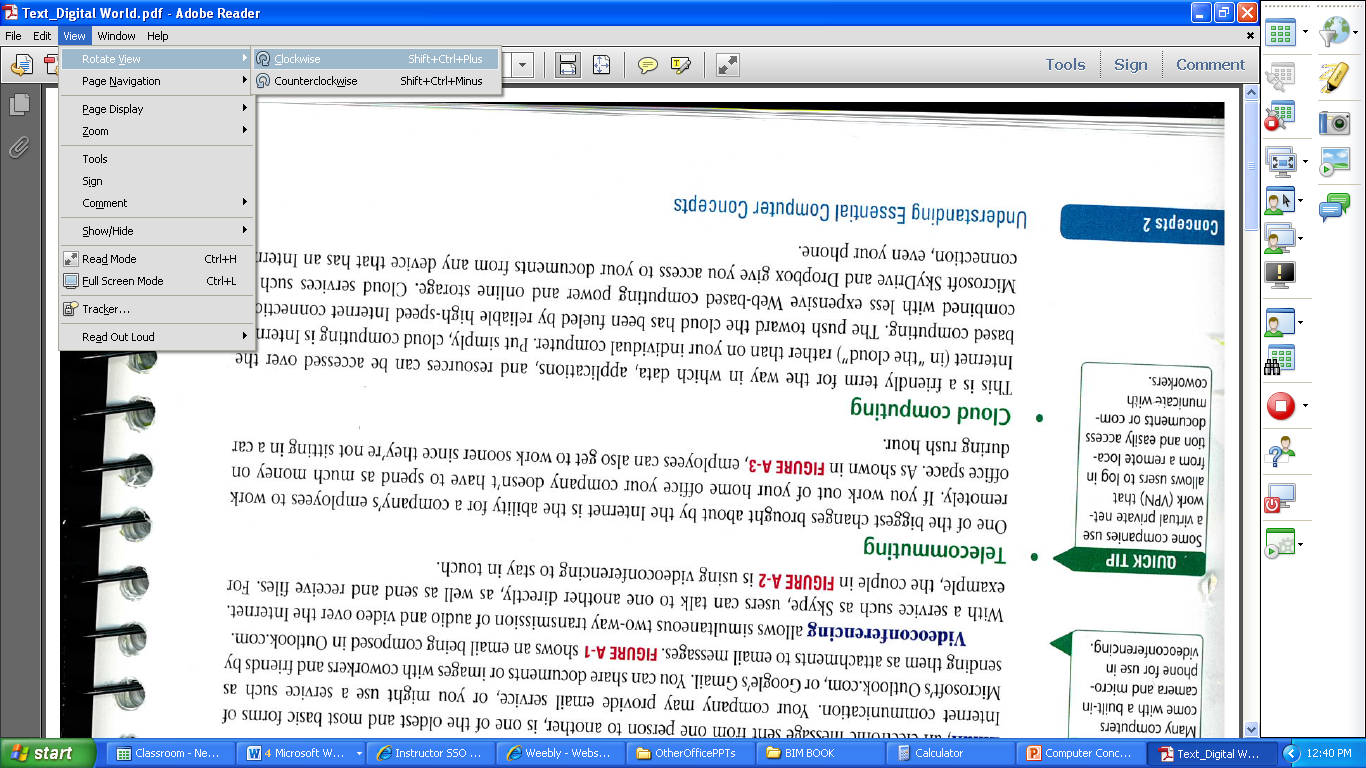 